Письмо №1090 от 31 октября 2022 годаО направлении МР по организации ИС-11Руководителям ООВ соответствии с письмом Регионального центра обработки информации №03/380-22 от 31.10.2022г. МКУ «Управление образования» сообщает, в соответствии с письмом Федеральной службы по надзору в сфере образования и науки №04408 от 24.10.2022 г. в 2022-2023 учебном году итоговое изложение будет проводиться с использованием текстов из Открытого банка текстов (далее — Банк изложений).Банк изложений размещён на официальном сайте ФГБУ «Федеральный институт педагогических измерений» в разделе «Итоговое сочинение» и содержит более 300 текстов. Данные тексты рекомендуется использовать в процессе подготовки к итоговому изложению, а также в целях развития устной и письменной речи обучающихся в рамках учебного процесса.Просим ознакомиться с данными материалами, использовать в работе и довести до учителей русского языка и зам.директоров по УР.Также в соответствии с письмом Регионального центра обработки информации №03/381-22 от 31.10.2022г. сообщаем, что в соответствии с письмом Федеральной службы по надзору в сфере образования и науки №04-411 от 28.10.2022 г. направлены методические документы, рекомендуемые при организации и проведении итогового сочинения (изложения) в 2022/23 учебном году.Также сообщаем, что в соответствии с п. 19 Порядка проведения государственной итоговой аттестации по образовательным программам среднего общего образования итоговое сочинение (изложение) (далее — ИС-11) проводится для обучающихся XI (XII) классов, экстернов в первую среду декабря последнего года обучения (7 декабря 2022 года).В целях качественной подготовки и проведения итогового сочинения (изложения) просим провести необходимые подготовительные мероприятия: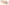 - руководителям образовательных организаций, не позднее чем за две недели до проведения итогового сочинения (изложения), приказом сформировать составы комиссий ОО и под подпись проинформировать их о порядке проведения и проверки итогового сочинения (изложения);Для использования в работе направляем методические документы по организации и проведению итогового сочинения (изложения) в 2022/2023 учебном году (прилагаются).Методические рекомендации по организации и проведению итогового сочинения (изложения) в 2022/23 учебном году на 76 л.Правила заполнения бланков итогового сочинения (изложения) в 2022/23 учебном году на 17 л.Сборник отчетных форм сочинения (изложения) в 2022/23 учебном году на 8 л.Начальник МКУ «Управление образования»:                                                Х.ИсаеваИсп. Магомедова У.К.Тел. 8-903-482-57 46